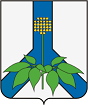 АДМИНИСТРАЦИЯ  ДАЛЬНЕРЕЧЕНСКОГО  МУНИЦИПАЛЬНОГО  РАЙОНА    ПОСТАНОВЛЕНИЕ   "05" марта 2024 года                    г.  Дальнереченск                                                № 106 -паОб установлении ограничений на водных объектах, расположенных на территории Дальнереченского муниципального районаВ соответствии с решением комиссии по предупреждению чрезвычайных ситуаций и обеспечению пожарной безопасности администрации Дальнереченского муниципального района от 05.03.2024 № 7, решением комиссии по предупреждению чрезвычайных ситуаций и обеспечению пожарной безопасности Приморского края от 27.02.2024 № 9, Постановлением Губернатора Приморского края от 24.04.1998 № 196  "Об утверждении Правил охраны жизни людей на водных объектах в Приморском крае и Правил пользования водными объектами для плавания на маломерных судах в Приморском крае", Федеральным законом от 06.10.2003 № 131-ФЗ "Об общих принципах организации местного самоуправления в Российской Федерации", в целях предупреждения  угрозы причинения вреда жизни или здоровью человека на водных объектах, руководствуясь Уставом Дальнереченского муниципального района, администрация Дальнереченского муниципального районаПОСТАНОВЛЯЕТ:1. Запретить выход людей и выезд автомобильного транспорта на лёд водных объектов, расположенных на территории Дальнереченского муниципального района на весь весенний период 2024 года.2. Запретить проведение любых массовых мероприятий, в т.ч. спортивных, связанных с выходом людей или выездом техники на лёд водных объектов, расположенных на территории Дальнереченского муниципального района на весь весенний период 2024 года.           3. Отделу по работе с территориями и делопроизводству администрации Дальнереченского муниципального района (Пенкина) разместить настоящее постановление на официальном сайте администрации Дальнереченского муниципального района в сети "Интернет".4. Настоящее постановление вступает в силу со дня его обнародования в установленном порядке. Глава Дальнереченского муниципального района                                              В.С. Дернов   